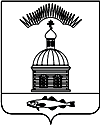 АДМИНИСТРАЦИЯ МУНИЦИПАЛЬНОГО ОБРАЗОВАНИЯ ГОРОДСКОЕ  ПОСЕЛЕНИЕ ПЕЧЕНГА ПЕЧЕНГСКОГ РАЙОНА МУРМАНСКОЙ ОБЛАСТИПОСТАНОВЛЕНИЕ(ПРОЕКТ)  от                     года                                                                                                                 №  п. Печенга«О         наделении          полномочиями администратора доходов»В соответствии с Решением Совета депутатов муниципального образования городское поселение Печенга Печенгского района Мурманской области  от 16.12.2016 года № 198 «Об утверждении бюджета муниципального образования городское поселение Печенга на 2017 год», статьей 160.1 Бюджетного кодекса Российской ФедерацииПОСТАНОВЛЯЮ:1. Закрепить за  администрацией   муниципального образования   городское  поселение Печенга    Печенгского   района   Мурманской   области  (далее - муниципальное  образование городское  поселение  Печенга)    полномочия   администратора   доходов  местного  бюджета, согласно приложению № 1 к данному постановлению.	2. Администратору доходов в отношении закрепленных кодов доходов бюджета муниципального образования городское поселение Печенга  осуществлять следующие функции:2.1. Начисление, учет и контроль над правильностью исчисления, полнотой и своевременностью осуществления платежей в бюджет, пеней и штрафов по ним.2.2. Взыскание задолженности по платежам в бюджет, пеней и штрафов. 2.3. Принятие решения о возврате излишне уплаченных (взысканных) платежей в бюджет, пеней и штрафов, а также процентов за несвоевременное осуществление такого возврата и процентов, начисленных на излишне взысканные суммы, и предоставлять поручение в орган Федерального казначейства для осуществления возврата в порядке установленном Приказом Министерства финансов Российской Федерации от 18.12.2013 № 125н.2.4. Принятие решения о зачете (уточнении) платежей в  бюджет и представление соответствующего уведомления в территориальный орган Федерального казначейства по Мурманской области в порядке, установленном Приказом Министерства финансов Российской Федерации от 18.12.2013 № 125н.3. Администратору доходов осуществлять учет поступлений администрируемых доходов  на основании документов, представленных Управлением Федерального казначейства по Мурманской области в соответствии с Порядком учета Федеральным казначейством поступлений в бюджетную систему Российской Федерации и их распределения между бюджетами бюджетной системы Российской Федерации, утвержденным Приказом Министерства финансов Российской Федерации от 18.12.2013 № 125н.4. Администратору доходов довести информационным письмом, или указав в соответствующем договоре,  до плательщиков реквизиты и порядок заполнения документов на перечисление платежей в  бюджет,  в соответствии с требованиями Приказа Министерства финансов Российской Федерации от 12.11.2013 № 107н «Об утверждении Правил указания информации в реквизитах распоряжений о переводе денежных средств в уплату платежей  в бюджетную систему Российской Федерации». 5. Администратору доходов до отражения в  ежемесячной отчетности  об исполнении бюджета муниципального образования городское поселение Печенга осуществлять сверку с органом, организующим исполнение бюджета отраженных в бюджетном учете сумм кассовых поступлений. 6. Уточнение (возврат) невыясненных поступлений осуществлять в соответствии с приказами Министерства финансов Российской Федерации от 18.12.2013 № 125н «Об утверждении порядка учета Федеральным казначейством поступлений в бюджетную систему Российской Федерации и их распределения между бюджетами бюджетной системы Российской Федерации», от 10.10.2008 № 8н (ред. от 14.10.2016 г.) «О порядке кассового обслуживания исполнения федерального бюджета, бюджетов субъектов Российской Федерации и местных бюджетов и порядке осуществления органами Федерального казначейства отдельных функций финансовых органов субъектов Российской Федерации и муниципальных образований по исполнению соответствующих бюджетов», от  17.10.2016 № 21н  «О порядке открытия и ведения лицевых счетов территориальными органами Федерального казначейства». При возврате излишне уплаченных (взысканных) сумм администратор доходов бюджета выполняет последовательно следующие действия:- по предъявлении письменного заявления плательщика с приложением платежных документов с отметкой банка об уплате излишне уплаченной суммы администратор доходов бюджета проверяет указанное требование плательщика на соответствие случаям возникновения права требования плательщиком на возврат, предусмотренным нормативными правовыми актами Российской Федерации и Мурманской области и (или) договором, определяющими порядок уплаты платежа в бюджеты, а в случае ошибочной переплаты - проверяет на соответствие указанной в заявлении суммы переплаты сумме, начисленной администратором доходов бюджетов по соответствующему коду бюджетной классификации;- если заявление на возврат излишне уплаченной суммы удовлетворяет вышеуказанным требованиям, администратор доходов бюджетов обязан проверить факт уплаты указанной суммы по данным территориального управления Федерального казначейства по Мурманской области, по результатам проверки определить сумму, подлежащую возврату плательщику за счет средств соответствующих бюджетов;- оформляет платежное поручение на возврат и представляет его в территориальное управление Федерального казначейства по Мурманской области.7. Настоящее Постановление вступает в силу со дня его опубликования (обнародования) и распространяет свое действие с 01.01.2017 года.8. Настоящее постановление опубликовать  в соответствии с Порядком опубликования (обнародования) муниципальных правовых актов органов местного самоуправления городского поселения Печенга.9. Контроль за исполнением настоящего постановления оставляю за собой.Глава администрации муниципального образования городское поселение Печенга                                                                              Н. Г. ЖдановаИсп. О.И. БамбулРассылка – 5 экз. фино-1 экз, отдел ЗИО – 1 экз, МКУ «МФЦ МО гп Печенга» - 1 экз. дело- 1 экз. казначейство-1экз.Приложение №1к постановлению администрациимуниципального образованиягородское поселение Печенгаот  «__» января  2017 г. № _Перечень кодов бюджетной классификации, закрепленные за администрацией муниципального образования городское поселение Печенга на 2017 годПеречень кодов бюджетной классификации, закрепленные за администрацией муниципального образования городское поселение Печенга на 2017 годПеречень кодов бюджетной классификации, закрепленные за администрацией муниципального образования городское поселение Печенга на 2017 годПеречень кодов бюджетной классификации, закрепленные за администрацией муниципального образования городское поселение Печенга на 2017 годПеречень кодов бюджетной классификации, закрепленные за администрацией муниципального образования городское поселение Печенга на 2017 годкод бюджетной классификации Российской Федерациикод бюджетной классификации Российской Федерациикод бюджетной классификации Российской ФедерацииНаименование главного администратора доходов бюджетаНаименование главного администратора доходов бюджетаглавного администратора доходовдоходов бюджета доходов бюджета Наименование главного администратора доходов бюджетаНаименование главного администратора доходов бюджета12233001Администрация муниципального образования городское поселение Печенга Печенгского района Мурманской областиАдминистрация муниципального образования городское поселение Печенга Печенгского района Мурманской области0011 08 04020 01 1000 1101 08 04020 01 1000 110Государственная пошлина за совершение нотариальных действий должностными лицами органов местного самоуправления, уполномоченными в соответствии с законодательными актами Российской Федерации на совершение нотариальных действий. Сумма платежа (перерасчеты, недоимка и задолженность по соответствующему платежу, в том числе по отмененному)Государственная пошлина за совершение нотариальных действий должностными лицами органов местного самоуправления, уполномоченными в соответствии с законодательными актами Российской Федерации на совершение нотариальных действий. Сумма платежа (перерасчеты, недоимка и задолженность по соответствующему платежу, в том числе по отмененному)0011 11 07015 13 0000 1201 11 07015 13 0000 120Доходы от перечисления части прибыли, остающейся после уплаты налогов и иных обязательных платежей муниципальных унитарных предприятий, созданных городскими поселениямиДоходы от перечисления части прибыли, остающейся после уплаты налогов и иных обязательных платежей муниципальных унитарных предприятий, созданных городскими поселениями0011 13 01076 13 0000 1301 13 01076 13 0000 130Доходы от оказания информационных услуг органами местного самоуправления городских поселений, казенными учреждениями городских поселенийДоходы от оказания информационных услуг органами местного самоуправления городских поселений, казенными учреждениями городских поселений0011 13 01995 13 0000 1301 13 01995 13 0000 130Прочие доходы от оказания платных услуг (работ) получателями средств  бюджетов городских поселенийПрочие доходы от оказания платных услуг (работ) получателями средств  бюджетов городских поселений0011 13 02065 13 0000 1301 13 02065 13 0000 130Доходы, поступающие в порядке возмещения расходов, понесенных в связи с эксплуатацией имущества городских поселенийДоходы, поступающие в порядке возмещения расходов, понесенных в связи с эксплуатацией имущества городских поселений0011 13 02995 13 0000 1301 13 02995 13 0000 130Прочие доходы от компенсации затрат бюджетов городских поселенийПрочие доходы от компенсации затрат бюджетов городских поселений0011 16 18050 13 0000 1401 16 18050 13 0000 140Денежные взыскания (штрафы) за нарушение бюджетного законодательства (в части бюджетов городских поселений)Денежные взыскания (штрафы) за нарушение бюджетного законодательства (в части бюджетов городских поселений)0011 16 23051 13 0000 1401 16 23051 13 0000 140Доходы от возмещения  ущерба при возникновении страховых случаев по обязательному страхованию гражданской ответственности, когда выгодоприобретателями выступают получатели средств бюджетов городских поселенийДоходы от возмещения  ущерба при возникновении страховых случаев по обязательному страхованию гражданской ответственности, когда выгодоприобретателями выступают получатели средств бюджетов городских поселений0011 16 23052 13 0000 1401 16 23052 13 0000 140Доходы от возмещения  ущерба при возникновении иных страховых случаев, когда выгодоприобретателями выступают получатели средств бюджетов городских поселенийДоходы от возмещения  ущерба при возникновении иных страховых случаев, когда выгодоприобретателями выступают получатели средств бюджетов городских поселений0011 16 32000 13 0000 1401 16 32000 13 0000 140Денежные взыскания, налагаемые в возмещение ущерба, причиненного в результате незаконного или нецелевого использования бюджетных средств (в части бюджетов городских  поселений)Денежные взыскания, налагаемые в возмещение ущерба, причиненного в результате незаконного или нецелевого использования бюджетных средств (в части бюджетов городских  поселений)0011 16 33050 13 0000 1401 16 33050 13 0000 140Денежные взыскания (штрафы) за нарушение законодательства Российской Федерации о контрактной системе в сфере закупок товаров, работ, услуг для обеспечения государственных и муниципальных нужд для нужд городских поселенийДенежные взыскания (штрафы) за нарушение законодательства Российской Федерации о контрактной системе в сфере закупок товаров, работ, услуг для обеспечения государственных и муниципальных нужд для нужд городских поселений001 1 16 90050 13 0000 140 1 16 90050 13 0000 140Прочие поступления от денежных взысканий (штрафов) и иных сумм в возмещении ущерба, зачисляемые в бюджеты городских поселенийПрочие поступления от денежных взысканий (штрафов) и иных сумм в возмещении ущерба, зачисляемые в бюджеты городских поселений0011 17 01050 13 0000 1801 17 01050 13 0000 180Невыясненные поступления, зачисляемые бюджеты  городских поселенийНевыясненные поступления, зачисляемые бюджеты  городских поселений0011 17 05050 13 0000 1801 17 05050 13 0000 180Прочие неналоговые доходы бюджетов городских поселенийПрочие неналоговые доходы бюджетов городских поселений001 2 02 15001 13 0000 151 2 02 15001 13 0000 151Дотации бюджетам городских поселений на выравнивание бюджетной обеспеченностиДотации бюджетам городских поселений на выравнивание бюджетной обеспеченности001 2 02 15002 13 0000 151 2 02 15002 13 0000 151Дотации бюджетам городских поселений на  поддержку мер  по  обеспечению сбалансированности бюджетовДотации бюджетам городских поселений на  поддержку мер  по  обеспечению сбалансированности бюджетов0012 02 19999 13 0000 151 2 02 19999 13 0000 151 Прочие дотации бюджетам городских поселенийПрочие дотации бюджетам городских поселений001 2 02 29999 13 0000 151 2 02 29999 13 0000 151Прочие субсидии бюджетам городских поселенийПрочие субсидии бюджетам городских поселений001 2 02 35118 13 0000 151 2 02 35118 13 0000 151Субвенции бюджетам городских поселений на осуществление первичного воинского учета на территориях, где отсутствуют военные комиссариатыСубвенции бюджетам городских поселений на осуществление первичного воинского учета на территориях, где отсутствуют военные комиссариаты001 2 02 39999 13 0000 151 2 02 39999 13 0000 151Прочие субвенции бюджетам городских поселений                 Прочие субвенции бюджетам городских поселений                 0012 08 05000 13 0000 1802 08 05000 13 0000 180Перечисления из бюджетов городских поселений (в бюджеты поселений) для осуществления возврата (зачета) излишне уплаченных или излишне взысканных сумм налогов, сборов и иных платежей, а также сумм процентов за несвоевременное осуществление такого возврата и процентов, начисленных на излишне взысканные суммыПеречисления из бюджетов городских поселений (в бюджеты поселений) для осуществления возврата (зачета) излишне уплаченных или излишне взысканных сумм налогов, сборов и иных платежей, а также сумм процентов за несвоевременное осуществление такого возврата и процентов, начисленных на излишне взысканные суммы